Adding Color to Light Painting Photo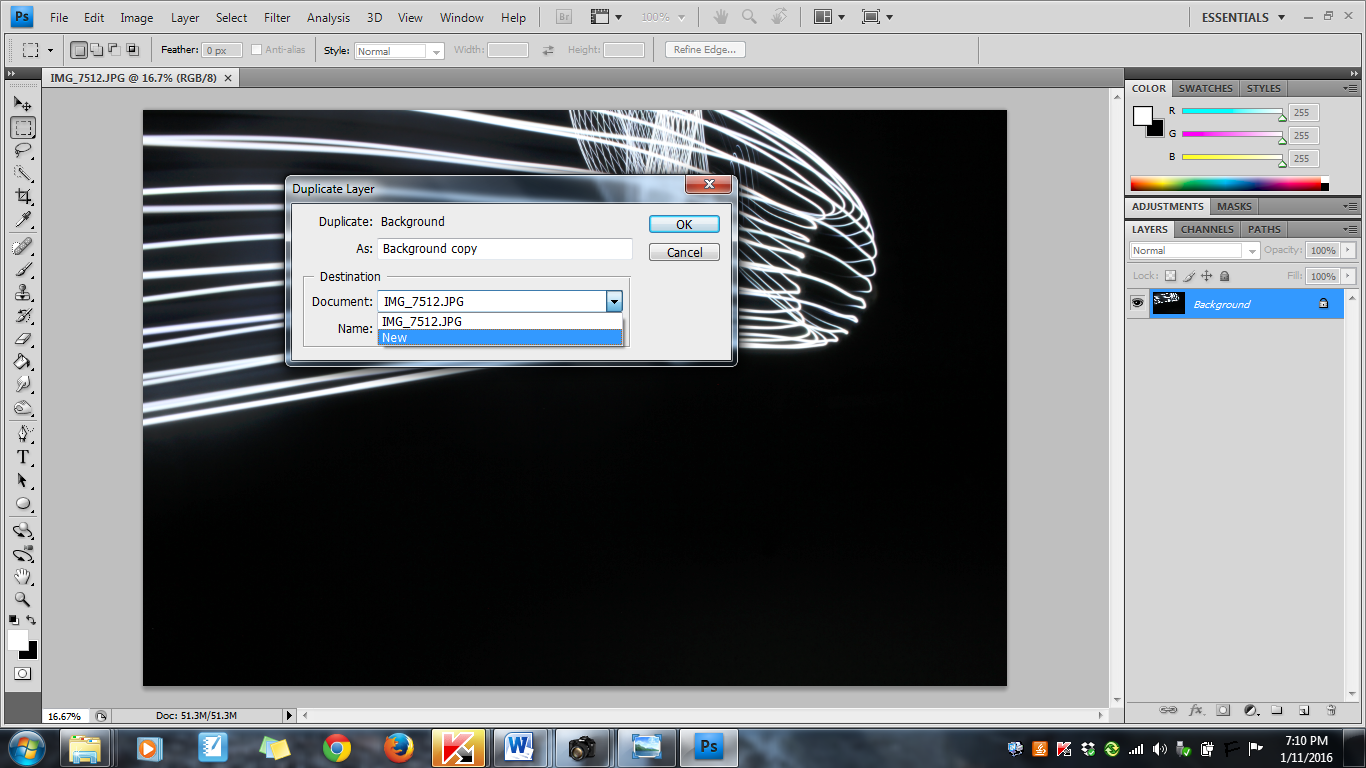 Open your image in Photoshop.Duplicate the layer into a New File. Layer>Duplicate LayerGo to Image>Adjustment>Photo Filter 	*Select color for desired look & density.  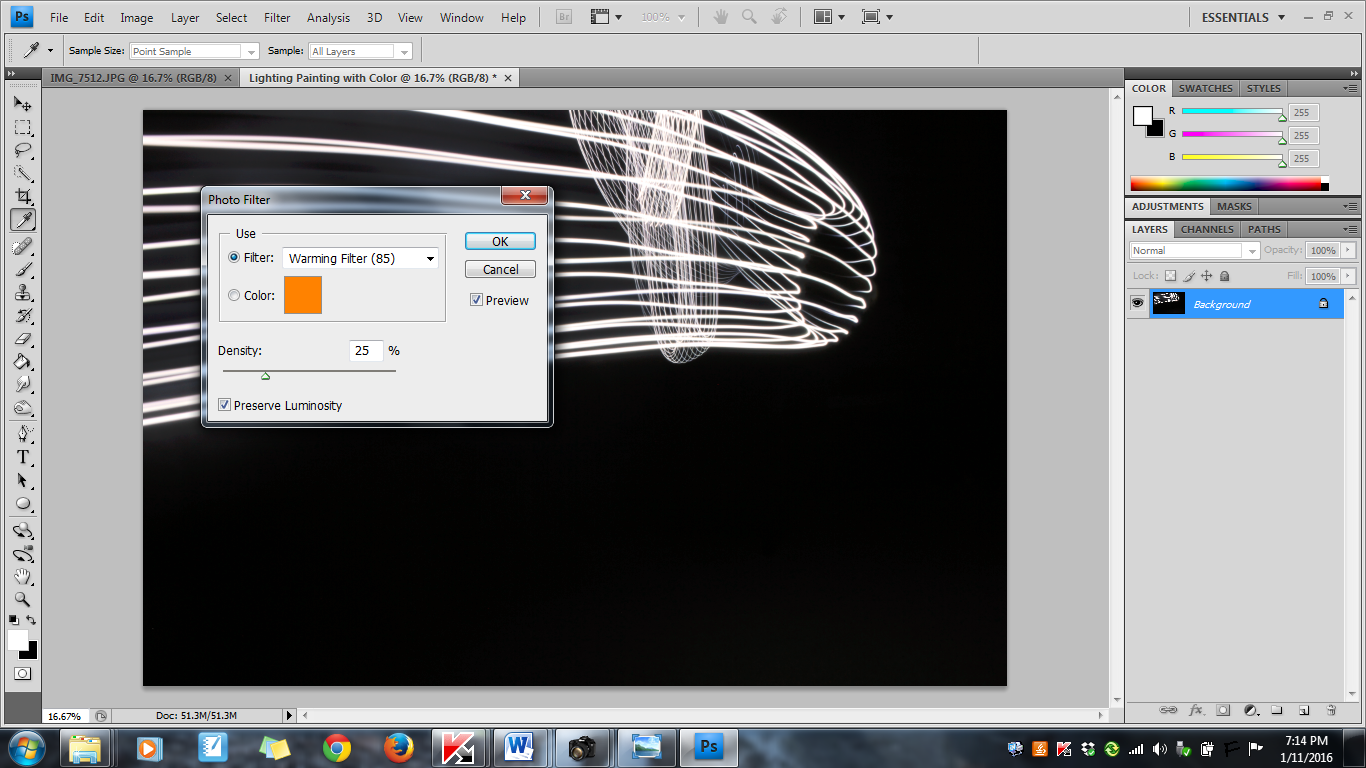 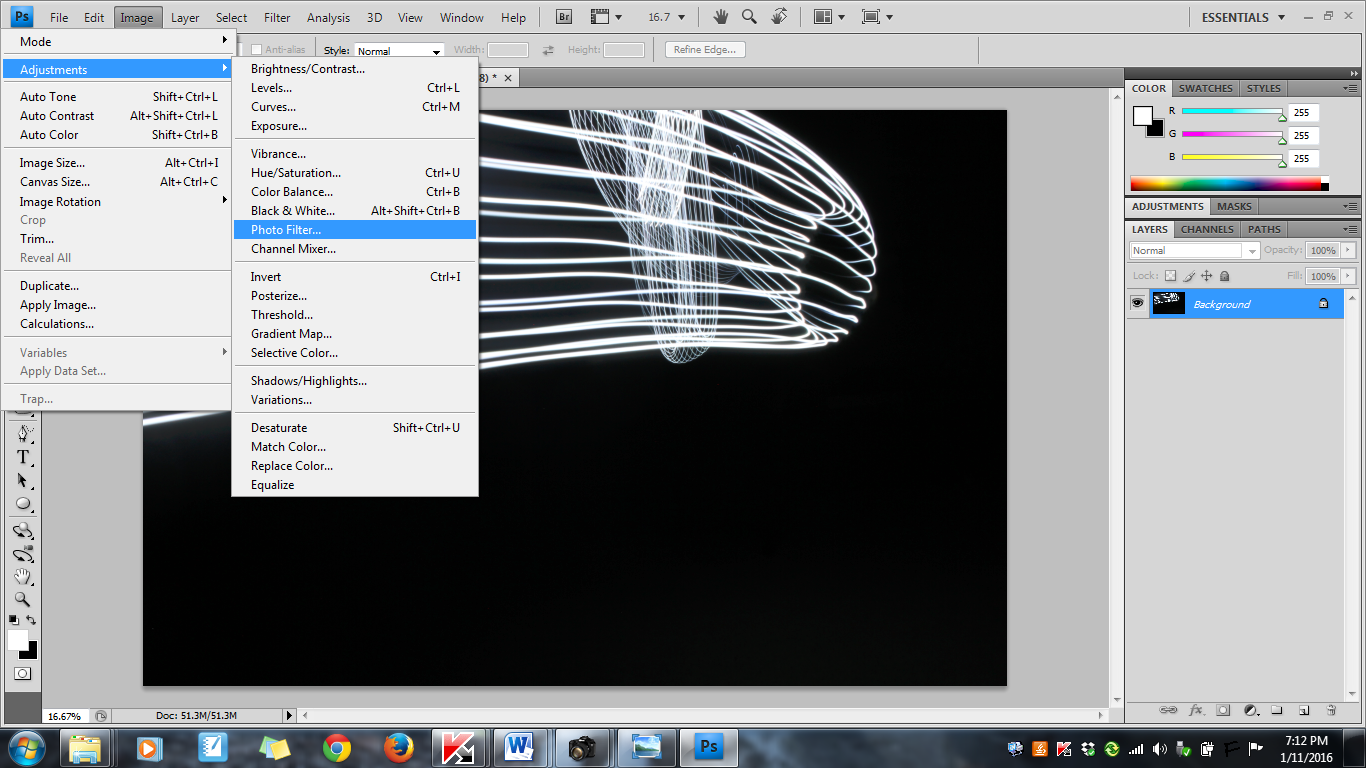 If you need more contrast within your photo, try changing the Levels!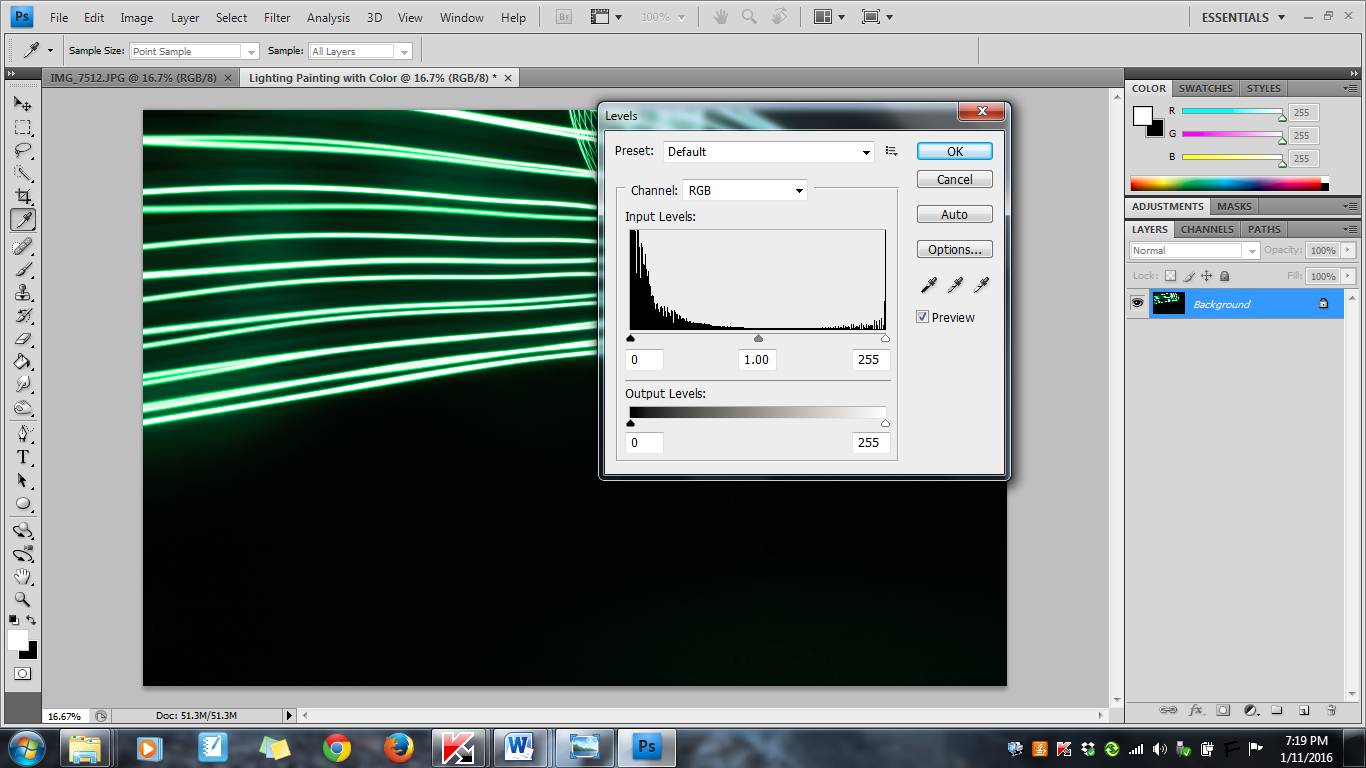 Go to Image>Adjustments>Levels	*Change the black triangle for more contrastSave As a Photoshop File and Jpeg File.